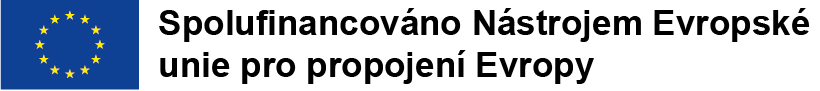   výtisk č. Dodatek č. 2k rámcové dohoděč. S/ŘVC/111/OSE/RAM/2019 o poskytování poradenských služebve znění dodatku č. 1podle § 2430 a násl. zákona č. 89/2012 Sb., občanského zákoníku a podle § 31 a § 131 a násl. zákona č. 134/2016 Sb., o zadávání veřejných zakázekpři implementaci integrační platformy pro systémy národních služeb RIS (dále jen „Rámcová smlouva)Česká republika – Ředitelství vodních cest ČR,organizační složka státu zřízená Ministerstvem dopravy České republiky, a to Rozhodnutím ministra dopravy a spojů České republiky, č. 849/98-KM ze dne 12. 3. 1998 (Zřizovací listina č. 849/98-KM ze dne 12. 3. 1998, ve znění Dodatků č. 1, 2, 3, 4, 5, 6, 7, 8, 9, 10, 11 a 12),se sídlem:		nábř. L. Svobody 1222/12, 110 15 Praha 1,IČ: 			67981801Peněžní ústav:	xxxxxxxxxxxxxxČíslo účtu:	 	xxxxxxxxxxxxxxxxxxxxxxxxxxxx			xxxxxxxxxxxxxxjednající:		Ing. Lubomírem Fojtů, ředitelem(dále jen „Klient“)aThein Digital s.r.o.zapsaná v obchodním rejstříku vedeném u Krajského soudu v Ostravě pod spisovou značkou C6504se sídlem:		Novoveská 2056/5i, Mariánské Hory, 709 00 OstravaIČ:	              	60779420Peněžní ústav:	xxxxxxxxxxxxxxxČíslo účtu:	 	xxxxxxxxxxxxxxxjednající:		xxxxxxxxxxxxxxxxxx, jednatel a xxxxxxxxxxxxxxxxxxx, jednatel(dále jen „Poradce“) (Klient a Poradce společně dále jen „Smluvní strany“ a jednotlivě dále jen „Smluvní strana“)I. PŘEDMĚT DODATKU Č. 21.	Na základě dohody smluvních stran v souladu s čl. X. odst. 10.3 se Rámcová smlouva č. S/ŘVC/111/OSE/RAM/2019 ze dne 7.11.2019 a Dodatku č. 1 ze dne 22.12.2020 upravuje takto:Z důvodů uvedených v přiloženém Změnovém listu č. 2, který je nedílnou součástí tohoto dodatku se:mění ustanovení čl. IX. Trvání smlouvy odst. 9.1 Rámcové smlouvy ve znění Dodatku č. 1 ve větě první z „Tato Rámcová smlouva se uzavírá na dobu určitou do 31.12.2022“ na „Tato Rámcová smlouva se uzavírá na dobu určitou do 6.11.2023.“ II. ZÁVĚREČNÁ USTANOVENÍ1.	Ostatní ujednání uvedená v Rámcové smlouvě ve znění Dodatku č. 1, vyjma změn uvedených shora v čl. I. tohoto Dodatku č. 2 zůstávají nedotčena.2.	Tento Dodatek č. 2 je vyhotoven v elektronické podobě, z nichž obdrží Klient stejnopis a Poradce stejnopis.3.	Smluvní strany výslovně souhlasí s tím, že tento Dodatek č. 2 bude uveřejněn podle zákona č. 340/2015 Sb., o zvláštních podmínkách účinnosti některých smluv, uveřejňování těchto smluv a o registru smluv (zákon o registru smluv), ve znění pozdějších předpisů. Smluvní strany se dohodly, že tento Dodatek uveřejní v registru smluv Klient.4.	Tento Dodatek č. 2 nabývá platnosti dnem podpisu oběma Smluvními stranami.V Praze dne					                   V Praze       dne Klient:		             			                   Poradce:											                                        …………………………………                                         ………………………………….      Ing. Lubomír Fojtů					      xxxxxxxxxxxxxxx			    ředitel							  jednatel								   xxxxxxxxxxxxxxxxxxxx  jednatelpodepsáno kvalifikovaným elektronickým podpisem		podepsáno zaručeným elektronickým podpisem